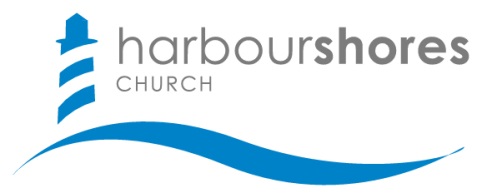 Revelation 10Q1:  Why another interlude and what purpose does it serve?1) They 				in the unfolding story of redemption  2) They 		     from the events themselves to the One who is causing them to sovereignly unfold.3) This particular interlude sets the stage for the 		     		 in God’s plan of redemption. Q2:  Who is this mighty angel and is he more than just an angel?  (Vss. 1-3, 5)While His identity remains a mystery, this text is more concerned with 					 than	 					.Q3:  Who is represented by the 7 thunders, and what did John hear but did not write? (v.4)While we can speculate about  			 of the seven thunders, we should 						  where God commands silence.Q4:  What is this “mystery of God” that is being fulfilled in the days of the 7th trumpet? (Vss. 6-7)The 				 is the 				 of God’s plan of redemption.Q5:  What is this little scroll, why is it bittersweet (V. 2, 8-10)This scroll holds the 				 of God’s final judgments, leading to the 				 of God’s plan of redemption.
Q6:  Why does John eat the little scroll, and how does it speak to our response to a passage like this? 	          (Vss. 10-11)Consumption represents 				 of God’s word, leading 					 to the entire world.Reflection QuestionsHave you dealt with your sin before God by placing your faith in what Jesus has done for you?If not, what is keeping you from doing so today? If so, who is 1 person in your sphere of influence who needs to hear the gospel from you this week?